156 δίκτυα, οργανώσεις και εκπρόσωποι της κοινωνίας των πολιτών από 26 κράτη µέλη υπέγραψαν την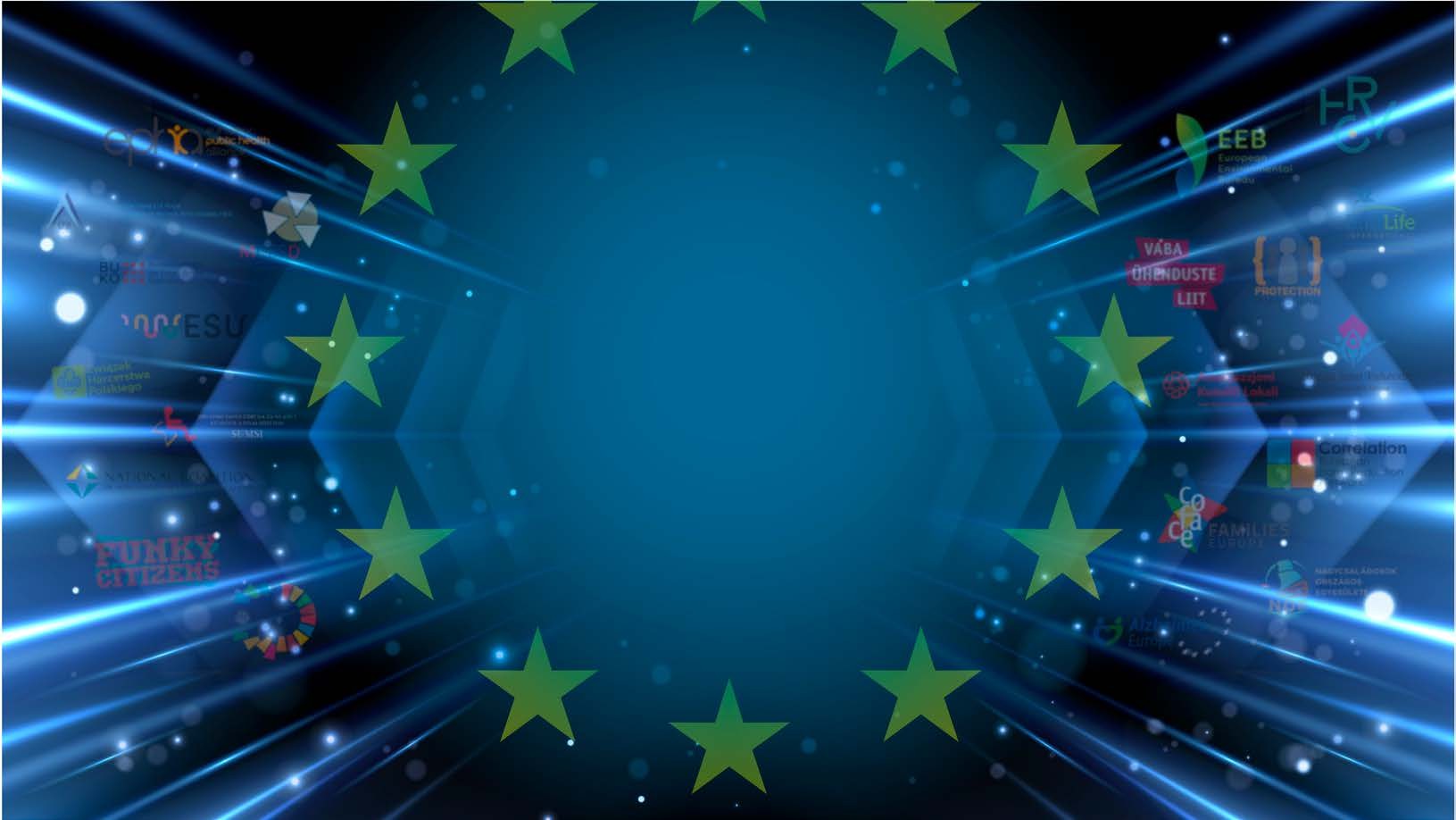 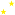 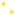 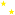 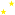 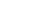 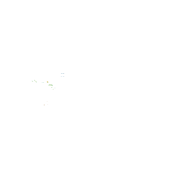 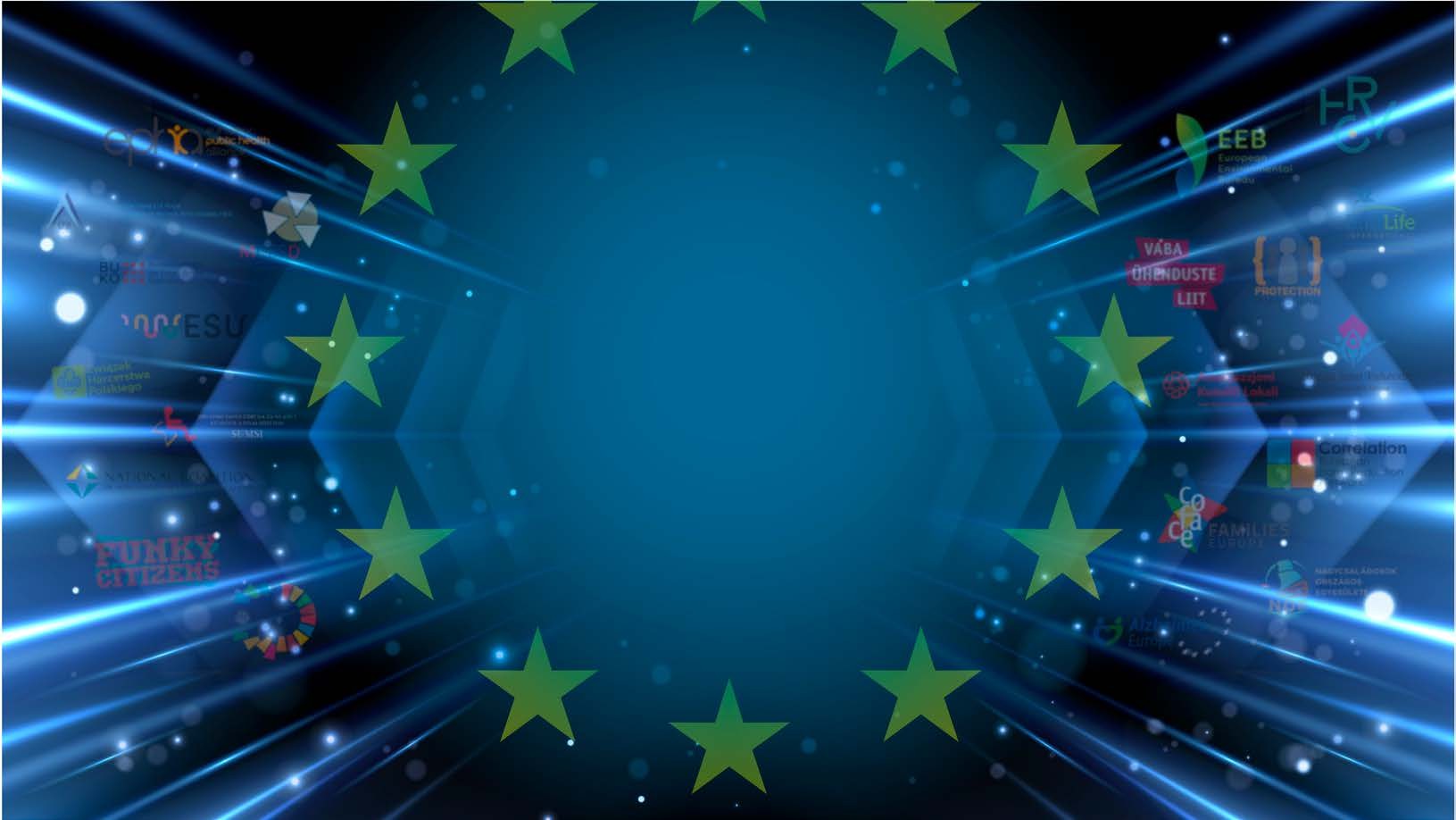 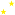 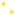 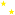 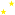 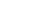 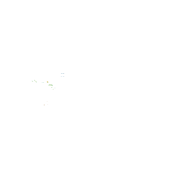 ΑΝΟΙΚΤΉ ΕΠΙΣΤΟΛΉ για τον διάλογο µε την κοινωνία των πολιτών#EUCivilDialogueNowEuropean Economic and Social CommitteeCivil Society Organisations' GroupΠρος:Α.Ε. Ursula von der Leyen, Πρόεδρο της Ευρωπαϊκής Επιτροπής Α.Ε. Roberta Metsola, Πρόεδρο του Ευρωπαϊκού ΚοινοβουλίουΑ.Ε. Willem Van de Voorde, Μόνιμο Αντιπρόσωπο του Βελγίου στην Ευρωπαϊκή ΈνωσηΒρυξέλλες, 24 Ιανουαρίου 2024Τα ευρωπαϊκά θεσμικά όργανα πρέπει να αναγνωρίσουν, να μεριμνήσουν για τη συμμετοχή και να στηρίξουν την κοινωνία των πολιτών στο πλαίσιο ενός διαρθρωμένου διαλόγου με την κοινωνία των πολιτώνΑξιότιμη κ. von der Leyen, Αξιότιμη κ. Metsola, Αξιότιμε κ. Van de Voorde,Οι υπογράφοντες την παρούσα επιστολή καλούν τα ευρωπαϊκά θεσμικά όργανα να λάβουν πραγματικά μέτρα για την εφαρμογή των διατάξεων της Συνθήκης για έναν ανοικτό, διαφανή και τακτικό διάλογο με την κοινωνία των πολιτών σε όλους τους τομείς πολιτικής.Οι υπογράφοντες καλούν τα θεσμικά όργανα της ΕΕ:να δρομολογήσουν διοργανική συμφωνία για τον διάλογο με την κοινωνία των πολιτών,να ορίσουν εντός κάθε οργάνου διοικητικά στελέχη αρμόδια για τις σχέσεις με την κοινωνία των πολιτών καινα ενθαρρύνουν και να προάγουν τη συνεργασία μεταξύ των κοινωνικών φορέων και των φορέων της κοινωνίας των πολιτών.Ως	μέρος	των	δημοκρατικών	αρχών	της	ΕΕ	που κατοχυρώνονται στις συνθήκες, στο άρθρο 11 της Συνθήκηςγια τη λειτουργία της Ευρωπαϊκής Ένωσης (ΣΛΕΕ) τα θεσμικά όργανα της ΕΕ καλούνται να διατηρούν ανοιχτό, διαφανή και τακτικό διάλογο με τις αντιπροσωπευτικές ενώσεις και με την κοινωνία των πολιτών. Ωστόσο, παρά τις εν λόγω νομικές διατάξεις, ο διάλογος με την κοινωνία των πολιτών παραμένει αποσπασματικός και μη διαρθρωμένος σε όλα τα θεσμικά όργανα της ΕΕ. Ο διάλογος με την κοινωνία των πολιτών οργανώνεται πολύ συχνά σε καθαρά ad-hoc βάση και διαφέρει σημαντικά όσον αφορά τη συχνότητα και την ποιότητα, αναλόγως με τον τομέα πολιτικής, το θεσμικό όργανο της ΕΕ ή το κράτος μέλος.Οι υπεύθυνοι χάραξης πολιτικής διαπίστωσαν για άλλη μια φορά την αξία του διαλόγου με την κοινωνία των πολιτών, όταν αναγνωρίστηκε από την Ολομέλεια της Διάσκεψης για το μέλλον της Ευρώπης, στην οποία συμμετείχαν μέλη του κοινού, εκπρόσωποι των θεσμικών οργάνων της ΕΕ και των συμβουλευτικών οργάνων, αιρετοί εκπρόσωποι από τοεθνικό, περιφερειακό και τοπικό επίπεδο και εκπρόσωποι της οργανωμένης κοινωνίας των πολιτών. Στην τελική έκθεση της Διάσκεψης που εκδόθηκε τον Μάιο του 2022, γινόταν έκκληση για «...μεταρρύθμιση του τρόπου λειτουργίας της Ευρωπαϊκής Ένωσης μέσω της καλύτερης συμμετοχής των κοινωνικών εταίρων και της οργανωμένης κοινωνίας των πολιτών» και «...ενίσχυση των υφιστάμενων δομών ώστε να αντικατοπτρίζουν καλύτερα τις ανάγκες και τις προσδοκίες των πολιτών της ΕΕ στη διαδικασία λήψης αποφάσεων...» (πρόταση 39 στο σχετικό με την ευρωπαϊκή δημοκρατία κεφάλαιο). Σημασία εν προκειμένω έχει και η πρόταση 36 που έχει ως στόχο την «αύξηση της συμμετοχής των πολιτών και της συμμετοχής των νέων», μεταξύ άλλων μέσω της«ενίσχυση[ς] της συνεργασίας μεταξύ των νομοθετών της ΕΕ και των οργανώσεων της κοινωνίας των πολιτών ώστε να αξιοποιηθεί ο δεσμός μεταξύ των φορέων λήψης αποφάσεων και των πολιτών που αποτελούν οι οργανώσεις της κοινωνίας των πολιτών»..Οι υπογράφοντες την παρούσα επιστολή ζητούν επιτακτικά την υιοθέτηση φιλόδοξης προσέγγισης ως συνέχεια των εν λόγω συστάσεων. Είναι απολύτως πεπεισμένοι ότι η πλήρης αξιοποίηση του δυναμικού συμμετοχής των οργανώσεων της κοινωνίας των πολιτών στη διαμόρφωση πολιτικής θα απαιτήσει μια πιο διαρθρωμένη προσέγγιση σε επίπεδο ΕΕ.1Ως εκ τούτου, καλούν από κοινού τα ευρωπαϊκά θεσμικά όργανανα δρομολογήσουν διοργανική συμφωνία σχετικά με τον διάλογο με την κοινωνία των πολιτών2, στην οποία θα ορίζεται η δομή, η συχνότητα, η διαφάνεια και η συμμετοχικότητα του διαλόγου με την κοινωνία των πολιτών στη διαμόρφωση πολιτικής σε ενωσιακό και εθνικό επίπεδο, ως συνιστώσα της πλήρους εφαρμογής του άρθρου 11 παράγραφοι 1 και 23 της Συνθήκης για την Ευρωπαϊκή Ένωση4.να καθιερώσουν στο πλαίσιο αυτό τη θέση του«συντονιστή της κοινωνίας των πολιτών» σε κάθε Γενική Διεύθυνση της Ευρωπαϊκής Επιτροπής, παρόμοια με τους προτεινόμενους «συντονιστές κοινωνικού διαλόγου». Επιπλέον, τα θεσμικά όργανα της ΕΕ θα πρέπει να ορίσουν διοικητικούς υπαλλήλους αρμόδιους για τις σχέσεις με την κοινωνία των πολιτών. Θα πρέπει να οριστεί αντιπρόεδρος της Ευρωπαϊκής Επιτροπής αρμόδιος για τον διάλογο με την κοινωνία των πολιτών, ενώ θα πρέπει να ενισχυθεί ο ρόλος του αντιπροέδρου του Ευρωπαϊκού Κοινοβουλίου που είναι αρμόδιος για τις επαφές με την κοινωνία των πολιτών. Η γραμματεία του Συμβουλίου και τα γραφεία του ΕυρωπαϊκούΗ συλλογή υπογραφών για την παρούσα επιστολή ήταν ανοικτή μεταξύ Σεπτεμβρίου και Νοεμβρίου 2023.Όπως ζητήθηκε από την ΕΟΚΕ (SOC/672) και τις οργανώσεις της κοινωνίας των πολιτών [βλ. Civil Society 2024 EU Elections Manifesto – For better civic space and civil dialogue (Μανιφέστο της κοινωνίας των πολιτών τηςΚοινοβουλίου και της Ευρωπαϊκής Επιτροπής σε εθνικό επίπεδο θα πρέπει επίσης να καθιερώσουν τακτικό διάλογο με την κοινωνία των πολιτών. Η καθιέρωση διαύλων για την άμεση συμμετοχή των οργανώσεων της κοινωνίας των πολιτών στη διαδικασία χάραξης πολιτικής της ΕΕ μπορεί να οδηγήσει σε πιο στοχευμένες και αποτελεσματικές πολιτικές σε όλους τους τομείς και για όλα τα κοινωνικοοικονομικά ζητήματα.Οι υπογράφοντες σέβονται πλήρως τα προνόμια των κοινωνικών εταίρων στο πλαίσιο του κοινωνικού διαλόγου, των τριμερών διαπραγματεύσεων και των συλλογικών συμβάσεων. Ταυτόχρονα, τα ενδιαφερόμενα μέρη της κοινωνίας των πολιτών διαθέτουν εκτενείς γνώσεις, εμπειρογνωμοσύνη και δίκτυα στις κοινότητες και τις κοινωνίες και, ως εκ τούτου, οι υπογράφοντες πιστεύουν ότι οι απόψεις των φορέων της κοινωνίας των πολιτών θα πρέπει, κατά περίπτωση, να ακούγονται. Σε τελική ανάλυση, οι αποτελεσματικές και υπεύθυνες οργανώσεις της κοινωνίας των πολιτών μπορούν να συνεργάζονται με κυβερνήσεις, οργανώσεις εργοδοτών και εργαζομένων για την προώθηση των δικαιωμάτων στην εργασία, την ενθάρρυνση της δημιουργίας θέσεων εργασίας, την υλοποίηση της οικολογικής και ψηφιακής μετάβασης και την ενίσχυση της κοινωνικής προστασίας.Τα ευρωπαϊκά θεσμικά όργανα διαθέτουν όλα τα απαραίτητα εργαλεία για να δεσμευτούν και να σημειώσουν σημαντική πρόοδο όσον αφορά την επίτευξη των εν λόγω προτάσεων ενόψει των ευρωπαϊκών εκλογών το 2024 Ένα πρώτο βήμα προς αυτήν την κατεύθυνση θα μπορούσε να είναι μια ανακοίνωση της Ευρωπαϊκής Επιτροπής σχετικά με την ενίσχυση του διαλόγου με την κοινωνία των πολιτών σε επίπεδο ΕΕ και μια πρόταση σύστασης για την προώθηση του διαλόγου με την κοινωνία των πολιτών στα κράτη μέλη, παρόμοια με την πρωτοβουλία για την ενίσχυση του κοινωνικού διαλόγου5, ως συνέχεια της ετήσιας έκθεσης για την εφαρμογή του Χάρτη των Θεμελιωδών Δικαιωμάτων6. Αυτό συνάδει επίσης με το αίτημα για μια στρατηγική για την κοινωνία των πολιτών7.Οι υπογράφοντες την παρούσα επιστολή είναι έτοιμοι να συνεργαστούν με τα θεσμικά όργανα με σκοπό τον καθορισμό των βασικών δομικών στοιχείων και απαιτήσεων για την υλοποίηση αυτών των προτάσεων.Με εκτίμηση, Ευρωπαϊκά δίκτυα Εθνικές οργανώσειςΜέλη της Ομάδας των Οργανώσεων της Κοινωνίας των Πολιτών της ΕΟΚΕΕΕ για τις εκλογές του 2024 - Για έναν καλύτερο χώρο της κοινωνίας των		 πολιτών και διάλογο με την κοινωνία των πολιτών)].Συνθήκη για την Ευρωπαϊκή Ένωση (ΣΕΕ), άρθρο 11.Η ΕΟΚΕ έχει επανειλημμένα ζητήσει την εφαρμογή του άρθρου 11 της ΕΕ. Βλ. το ψήφισμα της ΕΟΚΕ Ενωμένοι για τη Δημοκρατία, που εγκρίθηκε από την ΕΟΚΕ κατά τη σύνοδο ολομέλειας του Μαρτίου 2023· τα συμπεράσματα και συστάσεις της διάσκεψης της Ομάδας των Οργανώσεων της Κοινωνίας των Πολιτών της ΕΟΚΕ με θέμα «Οργανώσεις της κοινωνίας των πολιτών που υπερασπίζονται και ενισχύουν την ευρωπαϊκή δημοκρατία» που πραγματοποιήθηκε στις 30 Μαρτίου 2023· τις γνωμοδοτήσεις της ΕΟΚΕ SOC/605, SOC/639, και SOC/672.«Η Επιτροπή παρουσιάζει συγκεκριμένες δράσεις για μεγαλύτερη συμμετοχή των κοινωνικών εταίρων σε εθνικό και ενωσιακό επίπεδο», https://ec.europa.eu/commission/presscorner/detail/el/ip_23_290Ετήσια έκθεση της Ευρωπαϊκής Επιτροπής σχετικά με την εφαρμογή του Χάρτη των Θεμελιωδών Δικαιωμάτων: Ένας ακμάζων χώρος δράσης της κοινωνίας των πολιτών για την προάσπιση των θεμελιωδών δικαιωμάτων στην ΕΕ.Γνωμοδότηση της ΕΟΚΕ SOC/672 και τελική έκθεση της Διάσκεψης για το μέλλον της Ευρώπης (πρόταση 36 παράγραφος 8).Μέλη της Ομάδας των Οργανώσεων της Κοινωνίας των Πολιτών της ΕΟΚΕÁgnes Cser, Ákos Topolánszky, Alain Coheur, Alari Rammo, Alessandro Mostaccio, Andreas Kruse, Andris Gobiņš, Antastasis Yiapanis, Arnaud Schwartz, Benjamin Rizzo, Bernd Schlüter, Bogomil Nikolov, Branko Ravnik, Christian Moos, Cristian Pîrvulescu, Danko Relić, Diana Indjova, Dominique Gillot, Dovilė Juodkaitė, Edgar Diogo Elena Calistru, Elvira Drobinski-Weiß, Ileana Izverniceanu de la Iglesia, Ioannis Kolyvas, Ioannis Vardakastanis, Ionuţ Sibian, Irma Kilim, Jan Andersson, Jan Dirx, Joe Healy, John Comer, Josiane Willems, Juliane Marie Neiiendam, Kerli Ats, Kinga Joó, Krzysztof Balon, Krzysztof Pater, Lidija Pavić-Rogošić, Louise Grabo, Lutz Ribbe, Maciej Kunysz, Małgorzata Anna Bogusz, Maurizio Mensi, Michael McLoughlin, Miguel Ángel Cabra de Luna, Monika Haukanõmm, Neža Repanšek, Patricia Blanc, Pietro Vittorio Barbieri, Rudolf Kolbe, Séamus Boland, Sif Holst, Simo Tiainen, Stoyan Tchoukanov, Thierry Libaert, Tiina Vyyryläinen, Tudorel Tupiluși, Tymoteusz Zych, Vertti Kiukas, Zuzana Brzobohatá.Παράρτημα: Αναλυτικός κατάλογος υπογραφόντων (στην αγγλική)A Familiar Associação de Socorros Mútuos da Póvoa de Varzim (Mutual Aid Association), Edgar Diogo, President, and Civil Society Organisations' Group Member (EESC)Ákos Topolánszky, Civil Society Organisations' Group Member (EESC)Alzheimer EuropeAmnesty International European Institutions OfficeArnaud Schwartz, Civil Society Organisations' Group Member (EESC), and Vice-President of France Nature EnvironnementAssociation for Civil Society Development (SMART)AWO Bundesverband e.V. (Workers' Welfare Umbrella Organisation)Beef Breeders Association of Bulgaria, Stoyan Tchoukanov, President of the Board Members, and Civil Society Organisations' Group Member (EESC)Belgian Disability ForumBernd Schlüter, Civil Society Organisations' Group Member (EESC)BirdLife Europe and Central AsiaBogomil Nikolov, Civil Society Organisations' Group Member (EESC)Branko Ravnik, Civil Society Organisations' Group Member (EESC)Brod Ecological Society (BED)Bundesarbeitsgemeinschaft für Seniorenorganisationen (German National Association of Senior Citizens' Organisations) (BAGSO), Andreas Kruse, Board Member, and Civil Society Organisations' Group Member (EESC)Bundeskonferenz der Freien Berufe Österreichs (Federal Conference of the Liberal Professions in Austria), Rudolf Kolbe, Vice-President, and Vice-President of the Civil Society Organisations' Group (EESC)Bundesnetzwerk Bürgerschaftliches Engagement (Federal Network for Civic Engagement) (BBE), Rainer Hub, Chairman of the BBE Spokespersons' CouncilCaritas Germany CEE Bankwatch Network, Mark Martin, Executive DirectorCentar za Karijere Mladih Dubrovnik (Centre for Youth Careers Dubrovnik), Ivan Potrebica, Erasmus+ Projects CoordinatorCenter for Education, Counselling and Research (CESI)Centre for European VolunteeringCentro per i Diritti del Cittadino (Center for Citizen Rights) (CODICI), Ivano Giacomelli, PresidentCERANEO, Gojko Bezovan, PresidentChristian Moos, Civil Society Organisations' Group Member (EESC), and Representative for European Affairs for the Bundesnetzwerk Bürgerschaftliches Engagement (Federal Network for Civic Engagement)'s Spokespersons' CouncilCIU-Unionquadri, Maurizio Mensi, Member of the Scientific Committee, and Civil Society Organisations' Group Member (EESC)Civil Liberties Union for EuropeCivil Society Committee of Malta, Benjamin Rizzo, Chairperson, and Civil Society Organisations' Group Member (EESC)Civil Society Development Foundation (CSDF), Ionuţ Sibian, Executive Director, and Civil Society Organisations' Group Member (EESC)Climate Action Network (CAN) Europe, Chiara Martinelli, DirectorCNVOS SloveniaCoface Families EuropeConfederación Empresarial Española de la Economía Social (Spanish Business Confederation of the Social Economy ) (CEPES), Miguel Ángel Cabra de Luna, Advisor, and Civil Society Organisations' Group Member (EESC)Consumers' Union of Finland, Tiina Vyyryläinen, Head of Policy Team, and Civil Society Organisations' Group Member (EESC)Coordinating Council - Union of the Non-Governmental Organisations WRKCorrelation-European Harm Reduction Network, Katrin Schiffer, DirectorCristian Pîrvulescu, Civil Society Organisations' Group Member (EESC)Croatian PermacultureCroatian Platform for International Citizen SolidarityDanko Relić, Civil Society Organisations' Group Member (EESC)Democracy International, Daniela Vancic, European Program ManagerDemocratic Trade Union of Hungarian Employees, Workers in the Social and Health Sector, Ágnes Cser, President, and Civil Society Organisations' Group Member (EESC)Disabled Peoples Organisations Denmark, Thorkild Olesen, ChairpersonDKolektiv - Organisation for Civil SocietyDominique Gillot, Civil Society Organisations' Group Member (EESC)Društvo za Oblikovanje Održivog Razvoja (Society for Sustainable Development Design), Miljenka Kuhar, Executive DirectorElvira Drobinski-Weiß, Civil Society Organisations' Group Member (EESC)EsencaEstonian Chamber of Disabled People (EPIK), Monika Haukanõmm, Representative, and Civil Society Organisations' Group Member (EESC)Estonian Farmers' Federation, Kerli Ats, CEO, and Civil Society Organisations' Group Member (EESC)Estonian LEADER UnionEurochildEurodiaconia, Heather Roy, Secretary GeneralEuropean Anti-Poverty Network (EAPN)European Anti-Poverty Network Ireland, Paul Ginnell, DirectorEuropean Association for Local Democracy (ALDA)European Civic ForumEuropean Environmental Bureau (EEB), Patrizia Heidegger, Deputy Secretary GeneralEuropean Federation for Intercultural LearningEuropean House, Miklós Barabás, DirectorEuropean Large Families Confederation (ELFAC), Raúl Sánchez, Secretary GeneralEuropean Liver Patients' Organisation (ELPA), Marko Korenjak, PresidentEuropean Movement Latvia (Eiropas Kustība Latvijā), Andris Gobiņš, President, and Civil Society Organisations' Group Member (EESC)European Network for Community-led Initiatives on Climate Change and Sustainability (ECOLISE), Nina Klein, Policy LeadEuropean Network of Cultural Centres (ENCC)European Partnership for Democracy (EPD)European Public Health Alliance, Milka Sokolović, Director GeneralEuropean Rural Community Alliance (ERCA)European Students' UnionEuropean Youth ForumEurope's People's Forum, Bent Noerby Bonde, Secretary GeneralFédération Générale des Pupilles de l'Enseignement Public, Fernand Vanobberghen, PresidentFoundation for Healthcare, Social and Public Service Workers, Ágnes Fazekas, PresidentFrance Nature Environnement, Antoine Gatet, PresidentFunky Citizens, Elena Calistru, President, and Civil Society Organisations' Group Member (EESC)Global Disability Movement, Diana Indjova, Chairperson, and Civil Society Organisations' Group Member (EESC)Hrvatski Centar Za Razvoj VolonterstvaIleana Izverniceanu de la Iglesia, Civil Society Organisations' Group (EESC) MemberInstitute for Social Policy Development, Małgorzata Anna Bogusz, President of the Board, andCivil Society Organisations' Group Member (EESC)International Lesbian, Gay, Bisexual, Trans, Queer and Intersex (LGBTQI) Youth & Student Organisation (IGLYO)Ioannis Kolyvas, Civil Society Organisations' Group (EESC) MemberIOGT-NTO, Irma Kilim, Head of Advocacy, and Civil Society Organisations' Group Member (EESC)Irish National Organisation of the UnemployedIrish Rural Link, Séamus Boland, CEO, and Civil Society Organisations' Group Member (EESC)Italian Consumers for Europe (CIE)Jan Andersson, Civil Society Organisations' Group Member (EESC)Jan Dirx, Vice-President of the Civil Society Organisations' Group (EESC)Joe Healy, Civil Society Organisations' Group Member (EESC)John Comer, Civil Society Organisations' Group Member (EESC)Josiane Willems, Civil Society Organisations' Group Member (EESC)Kinga Joó, Civil Society Organisations' Group Member (EESC)Krzysztof Pater, Civil Society Organisations' Group Member (EESC), and President of ZwiązekHarcerstwa PolskiegoLatitude Jeunes asblLiages asbl, Maïté Frérotte, Secretary GeneralLidija Pavić-Rogošić, Vice-President of the Civil Society Organisations' Group (EESC)Life Quality Improvement Organisation FLIGHT, Iva Jovovic, Executive DirectorLithuanian Disability Forum, Dovilė Juodkaitė, President, and Civil Society Organisations' Group Member (EESC)Louise Grabo, Civil Society Organisations' Group Member (EESC)Lutz Ribbe, Civil Society Organisations' Group Member (EESC)Maciej Kunysz, Civil Society Organisations' Group Member (EESC)Malta Local Councils Association, Mario Fava, PresidentMental LeagueMovimento Consumatori APS, Alessandro Mostaccio, Secretary General, and Civil Society Organisations' Group Member (EESC)Nagycsaládosok Országos Egyesülete (NOE)National Confederation of Disabled People, Ioannis Vardakastanis, President, and Civil Society Organisations' Group Member (EESC)National NGO Coalition LithuaniaNetwork of Estonian Non Profit Organizations (Vabaühenduste Liit), Alari Rammo, President, and Civil Society Organisations' Group Member (EESC)Neža Repanšek, Civil Society Organisations' Group Member (EESC)NGO Eko-Zadar, Nives Rogoznica, Vice-PresidentODRAZ-Sustainable Community Development, Višnja Jelić Mueck, PresidentOrganising Bureau of European School Student Unions (OBESSU)Organizacji Socjalnych WRZOSPanagrotikos Farmers Union, Antastasis Yiapanis, Secretary General, and Civil Society Organisations' Group Member (EESC)Patricia Blanc, Civil Society Organisations' Group Member (EESC)Pietro Vittorio Barbieri, Vice-President of the Civil Society Organisations' Group (EESC)Plataforma de Mayores y Pensionistas (Platform for Seniors and Pensioners) (PMP)Protection InternationalS.O.S.- Counseling, Empowerment, Cooperation, Desa Kolesarić, PresidentSavez SumsiSDG Watch EuropeSeventh Confederation, Ágnes Cser, President, and Civil Society Organisations' Group Member (EESC)Sif Holst, Vice-President of the Civil Society Organisations' Group (EESC)Simo Tiainen, Vice-President of the Civil Society Organisations' Group (EESC)Social Justice Ireland, John McGeady, CEOSocial Platform, Laura de Bonfils, Secretary GeneralSOLIDAR - SOLIDAR FoundationSolidaris, Alain Coheur, Directeur, and Civil Society Organisations' Group Member (EESC)SOLIDARNA Foundation, Ivan Blažević, DirectorSoste, Vertti Kiukas, Secretary General, and Civil Society Organisations' Group Member (EESC)The European Consumer Organisation (BEUC)The National Council for Rural Affairs, Steffen Damsgraad, ChairThe National Youth Council of LatviaThe Wheel, Ivan Cooper, CEOThierry Libaert, Civil Society Organisations' Group Member (EESC)Tolerant Youth Association, Arturas Rudomanskis, ChairpersonTransparency International EUTudorel Tupiluși, Civil Society Organisations' Group Member (EESC)Tymoteusz Zych, Civil Society Organisations' Group Member (EESC)Udruga Breza (Breza Association)Udruga Feniks Split (Association Phoenix Split), Marina Vidović, PresidentUdruga Osoba s Invaliditetom "Sveti Bartolomej" Knin (Association of Persons with Disabilities)Udruga Pariter (Human Rights and Civic Participation Association "Equal and Together")União das Mutualidades Portuguesas (Union of Portuguese Mutualities)Unión de Asociaciones y Entidades de Atención al Drogodependiente (Union of Associations and Entities for the Attention of Drug Addicts) (UNAD)Volunteers in Palliative Care (LA VERNA), Blaženka Eror-Matić, PresidentWomen's Association VukovarWomen's Council Denmark, Juliane Marie Neiiendam, Board Member, and Civil Society Organisations' Group Member (EESC)Working Community of Associations of Social Organisations in Poland WRZOS; Greater Poland,Justyna Kalina Ochędzan, President, and Civil Society Organisations' Group Member (EESC)Working Community of Associations of Social Organizations (Wspólnota Robocza Związków), Krzysztof Balon, President of Programming, and Vice-President of the Civil Society Organisations' Group (EESC)YES Forum, Violeta Bakia, EU Projects and Advocacy OfficerYoung European Federalists (JEF Europe)Youth Work Ireland, Michael McLoughlin, Head of Advocacy and Communication, and Civil Society Organisations' Group Member (EESC)Zeleni forum (Green Forum)Zuzana Brzobohatá, Civil Society Organisations' Group Member (EESC)ZvoniMir, Renata Madzar, Head of the AssociationZwiązek Harcerstwa Polskiego (The Polish Scouting and Guiding Association), Martyna KowackaΚατά τον υπολογισμό του αριθμού των υπογραφόντων (156), τα μέλη της ΕΟΚΕ που υπέγραψαν επίσης εξ ονόματος της οργάνωσής τους υπολογίζονται ως μεμονωμένοι υπογράφοντες.